TUCKAHOE ACRES CAMPING RESORT36031 Tuckahoe Trail, Dagsboro, Delaware 19939Telephone (302) 539-1841   Fax (302) 539-9145E-Mail:  tuckahoeacrescr@gmail.comDear Camper:Time flies when you’re having fun & it’s time once again to start thinking about “camping at the beach” in 2023 for Tuckahoe’s 57th season!  The Tuckahoe Tribe is committed to making next year even better!  Some improvement projects are already underway & The Activities Committee is planning exciting events to expand & build upon some of the new hits like Family Dodgeball, Christmas in July, & Family Feud that made 2022 fly by so fast.  Our family’s vision to “create a community of family serving families” is alive and well with the 5th generation of the Tuckahoe family now joining the workforce.  We appreciate our customers, young AND old, and welcome those of you who CHOOSE to join us for another season of making memories for generations! Our 2023 rates & due dates are found below & as always, we encourage you to READ our updated Rules & Regulations.  We’ve highlighted some of the NEW & EXTRA IMPORTANT items for your convenience.  Also, the new 2023 Boat Storage Policy is included on page 4 of Tuckahoe’s Rules & Regulations.  If in doubt on anything, check our ever-improving website at www.tuckahoeacres.com, visit us in person at the camp store or call the office at 302-539-1841 in the off-season…OPENING DAY WILL BE FRIDAY, APRIL 28, 2023!  ***2023 RATES & PAYMENT DUE DATES ARE LISTED BELOW***2023 SEASONAL RATES		SITE RENT				$4,000.00  (April 28 – Sun. October 1, 2023,										 includes off-season storage)OUTSIDE REFRIGERATOR		$     75.00*GOLF CART				$     75.00*2nd AIR CONDITIONER		$  100.00* (special provisions apply – see pg. 5							of Rules and Regulations)SEASONAL BOAT STORAGE	$350.00 (April 28-October 1 2023, see pg. 4 of                                                                                     Rule & Regulations)ANNUAL BOAT STORAGE	$700.00 (April 28, 2023-May 1, 2024, see pg. 4 of                                                                                     Rule & Regulations)*NO prorated fees, regardless of date added*2023 TRANSIENT RATES (for friends/family of our seasonal campers)NIGHTLY RATE			$     75.00* (golfcart fee $10/wkd or $40/month)MONTHLY RATE			$     1,750.00 (discounted monthly transient rate)FINAL DATES TO RESERVE AND RETAIN 2023 CAMPSITE		OCT. 2, 2022     1.  PAY $600 DEPOSIT NO LATER THAN TODAY2. LICENSE AGREEMENTS, INDEMNIFICATIONS & UPDATED RULES & REGULATIONS WILL BE SENT TO THE EMAIL(S) WE HAVE ON FILE. THE EMAIL WILL BE SENT BY TUCKAHOE ACRES VIA DOTLOOP. PLEASE READ THE UPDATED RULES FOR THE 2023 SEASON, LICENSE AGREEMENT AND GOLF CART INDEMNIFICATION, if applicable. Pick up permit in MAY 2023. **THESE DOCUMENTS MUST BE SIGNED & COMPLETED NO LATER TODAY!**                      MAY 1, 2023       BALANCE OF SITE RENT DUE NO LATER THAN TODAY * **REMINDER: $600 site-hold deposit is due ON OR BEFORE OCTOBER 2, 2022 & can be mailed or paid in person in the office from 8am-5pm.** *YOU MAY MAIL MONTHLY PAYMENTS THROUGHOUT THE OFF-SEASON FOR EASIER BUDGETING TOWARD THE MAY 1, 2023 FINAL BALANCE DUE DATE. RENT MAY BE PAID WITH A CREDIT CARD, BUT A 3% CONVENIENCE FEE APPLIES*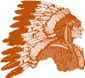 SERVING CAMPERS SINCE 1966